Math 7 – Course Outline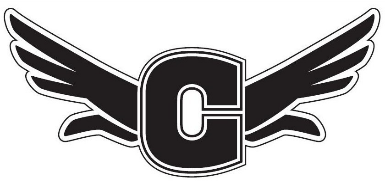 Teacher: Ms. Chouschou@carverchristian.orgmschousclass.weebly.comMathematics is an exercise of the mind, a symbolic language used to communicate and describe ideas, understandings, and concepts. It is more than just understanding numeracy and space and developing computation skills. Math is a tool used to examine, investigate, explore, and experience creation. In math, the more we discover the awesomeness of God and His handiwork in creation, the more we comprehend the character of our Creator and His unfathomable greatness. What will we be learning in this course?We will be covering skills including the following topics:Multiplication and division facts to 100Operations with integersOperations with decimalsComparing and contrasting fractions, decimals, percent, and ratiosDiscrete linear relationsTwo-step equationsCircumference and area of circlesVolume of rectangular prisms and cylindersCartesian coordinates and graphingTransformationsCircle graphs and pie chartsExperimental probability with two eventsFinancial percentageWhy are we studying math?Math is all around us, and you use it every day whether you realize it or not. For example, you might use estimation to see if you have enough time to make it to the next save point in your video game before needing to leave for your music lesson. Similarly, you probably sum up the items you are purchasing as you shop to see if you have enough cash. Some questions to consider while studying math:Where can I use my skills learned in mathematics to solve problems?How does my study of mathematics help me to appreciate and understand God’s design of creation?Why is the study of mathematics a means of seeing God’s faithfulness and reliability in creation?Materials: Binder (1.5 – 2”)Dividers (4 sections)Pens/pencilsStudent plannerLined & blank paperMath textbook*Please bring your electronic device to class only on days specified*Classroom expectations: Come to class on time, prepared, and ready to learn and exploreRespect others (treat others as you would like others to treat you)Respect the classroom environment materialsIf you are absent, it is your responsibility to find out what you missed by asking your peers and checking the class website for notes and/or homeworkTry your best!How does grading work?Per semester:(40%) Tests(35%) Quizzes(25%) HomeworkFinal grade:(40%) Semester 1(40%) Semester 2(20%) Final Exam*mark distribution may be subject to change*What you can find on the class website:Website: mschousclass.weebly.comReminders for any homeworkA summary of the day’s activities, (good for if you miss a class)Worksheets/handouts from the day’s classExtra Help:If you require extra assistance for completing activities or studying for a test, I will be happy to help. Beyond asking questions in class, you can come see me during my Homework Club during lunch on Fridays. Welcome to Math 7Ms. Chouschou@carverchristian.orgmschousclass.weebly.comParent/Guardian please sign below to acknowledge you have viewed the course overview.Parent/Guardian’s Signature: 	______________________________________ Student’s Signature:		______________________________________Date:				______________________________________